You have a deck of only 4 Aces and 3 kings.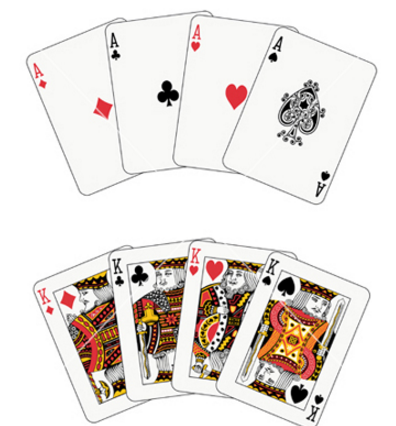 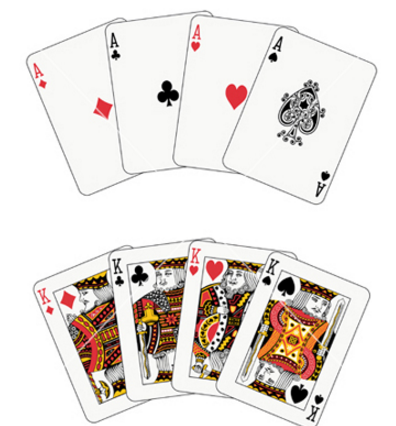 You shuffle them up and draw 3.Find:P( all Aces):P (all Kings):P (all match):P(at least one king):P (exactly 2 aces and 1 king)  [think how many different ways could this occur?]Julio  is playing basketball and gets fouled “trying” to make a three pointer.  He is an 80% free throw shooter.  Find the probability: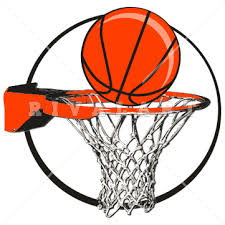 P(scores all):P(doesn’t score):P(scores 1 point): [think of all the ways this could occur]P(scores 2 points): [think of all the ways this could occur]Later in the same game, he is fouled and awarded a one – and- one (which means if he makes the first he takes antoher).  FindP (he will score 2 points):P (he will score 1 point):P( he doesn’t score):Lauren’s volleyball team is in the playoffs.  In volleyball you play a best of 3 series.  So if you win 2, the series is over. Cindy thinks she has an 80% of winning each game they play.  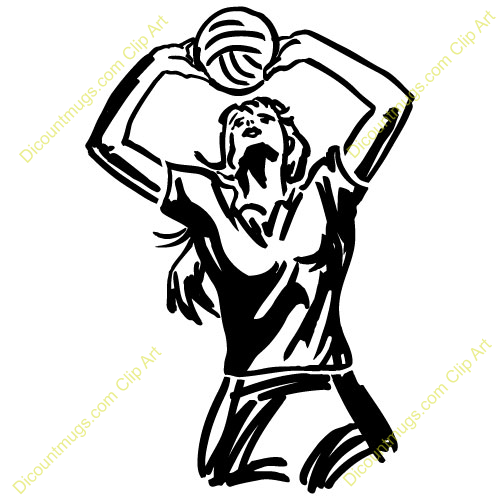 FindP(Cindy wins in 2 games)P(Cindy wins in 3 games [think of the ways that could happen])P(Cindy’s team wins the series):P(Other guys win in 2 games)P(other guys win in 3 games)P(other teaem wins series):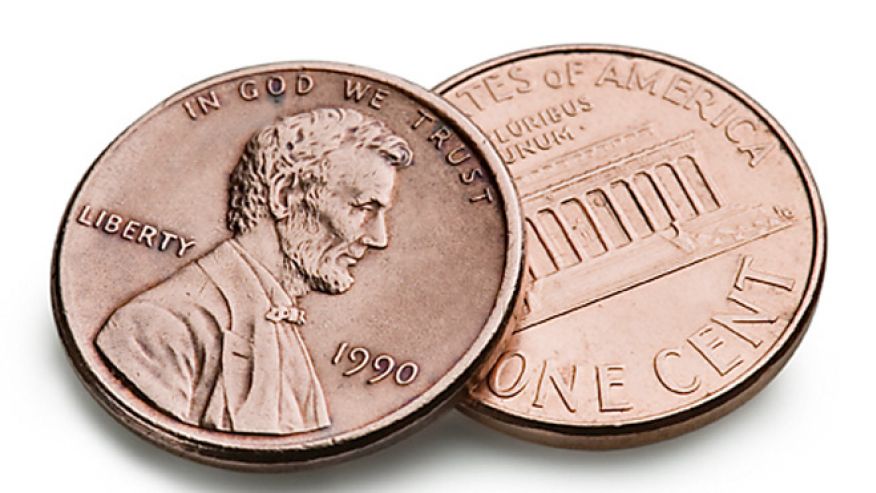 Abdisalam has two trick pennies. Each lands on heads 60% of the time (oh, he’s so sneaky).  He tosses both of them?  Find:P (2 heads):P(2 tails)P (one heads, one tails):Find how many times you expect heads to appear if he plays:10 times?100 times?1000  times?NAME: _____________Prob and StatsProbability Day 6DATE: Monday, November 06, 2017